О внесении изменений в план реализациимуниципальной программы «Комплексное благоустройство территории поселения» на 2015 годВ соответствии с Федеральным законом от 06.10.2003г. №131-ФЗ «Об общих принципах организации местного самоуправления в Российской Федерации», постановлением Администрации Истоминского сельского поселения от 15.08.2013г. № 284 «Об утверждении порядка разработки, реализации и оценки эффективности муниципальных программ Истоминского сельского поселения», с изменением бюджетных ассигнований,-ПОСТАНОВЛЯЮ:	1. Внести изменения в план реализации  муниципальной программы Истоминского сельского      поселения «Комплексное благоустройство территории Истоминского сельского поселения» на 2015 год, согласно приложению. 	 2. Постановление № 131-1  от  16.06.2015г. «О внесении изменений в план реализации муниципальной программы «Комплексное благоустройство территории поселения» считать утратившим силу.3. Разместить постановление на официальном сайте Администрации Истоминского сельского поселения.        4. Контроль за  исполнением  настоящего   постановления  оставляю за собой.Глава Администрации Истоминского сельского поселения                                                                 Л.Н. ФлютаПостановление вносит ведущий специалист  ЖКХ Аракелян И.С.Приложение к ПостановлениюГлавы Администрации Истоминскогосельского поселенияот 21.09. 2015г. № 314План реализации муниципальной программы «Комплексное благоустройство территории поселения» на 2015 годГлава Администрации Истоминского сельского поселения                                                                                                                         Л.Н. ФлютаИсп. Аракелян И.С.88635049399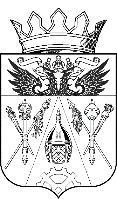 АДМИНИСТРАЦИЯ ИСТОМИНСКОГО СЕЛЬСКОГО ПОСЕЛЕНИЯПОСТАНОВЛЕНИЕАДМИНИСТРАЦИЯ ИСТОМИНСКОГО СЕЛЬСКОГО ПОСЕЛЕНИЯПОСТАНОВЛЕНИЕАДМИНИСТРАЦИЯ ИСТОМИНСКОГО СЕЛЬСКОГО ПОСЕЛЕНИЯПОСТАНОВЛЕНИЕАДМИНИСТРАЦИЯ ИСТОМИНСКОГО СЕЛЬСКОГО ПОСЕЛЕНИЯПОСТАНОВЛЕНИЕАДМИНИСТРАЦИЯ ИСТОМИНСКОГО СЕЛЬСКОГО ПОСЕЛЕНИЯПОСТАНОВЛЕНИЕАДМИНИСТРАЦИЯ ИСТОМИНСКОГО СЕЛЬСКОГО ПОСЕЛЕНИЯПОСТАНОВЛЕНИЕ21.09                   2015г.№314х. Островскогох. Островскогох. Островскогох. Островскогох. Островскогох. Островского№Наименование подпрограммы, основного мероприятия, контрольного события программыОтветственный исполнитель, соисполнитель, участник программыСрок реализацииОжидаемый результатОбъем ресурсного обеспечения (тыс. руб.)Объем ресурсного обеспечения (тыс. руб.)Объем ресурсного обеспечения (тыс. руб.)№Наименование подпрограммы, основного мероприятия, контрольного события программыОтветственный исполнитель, соисполнитель, участник программыСрок реализацииОжидаемый результатВсегоОбластной бюджетМестный бюджетИтого по муниципальной программеАдминистрация Истоминского сельского поселенияХХ5450,30,05450,32.Подпрограмма «Развитие и содержание уличного освещения поселения»Администрация Истоминского сельского поселенияХХ1967,50,01967,53.Основное мероприятие1.1 Содержание сетей уличного освещенияВедущий специалист по ЖКХ Администрации Истоминского сельского поселения31.12.2015г.Исправное состояние и бесперебойная работа уличного освещения.852,10,0852,14.Контрольное событие муниципальной программы:31.12.2015г.Заключениемуниципальныхконтрактов на энергоснабжение уличного освещения.5.Основное мероприятие1.2 Содержание сетей уличного освещенияВедущий специалист по ЖКХ Администрации Истоминского сельского поселения31.12.2015г.Исправное состояние и бесперебойная работа уличного освещения807,90,0807,96.Контрольное событие муниципальной программы:31.12.2015г.Заключениемуниципальныхконтрактов на содержание сетей уличного освещения.7.Основное мероприятие1.3 Ремонт сетей уличного освещенияВедущий специалист по ЖКХ Администрации Истоминского сельского поселения31.12.2015г.Исправное состояние и бесперебойная работа уличного освещения.307,50,0307,58.Контрольное событие муниципальной программы:31.12.2015г.Заключение муниципальныхконтрактов на ремонт сетей уличного освещения.9.2. Подпрограмма «Озеленение и благоустройство территории поселения»Ведущий специалист по ЖКХ Администрации Истоминского сельского поселенияХХ2592,30,02592,310. Основное мероприятие2.1Озеленение территории поселенияВедущий специалист по ЖКХ Администрации Истоминского сельского поселения31.12.2015г. Содержание зеленых насаждений поселения в санитарном порядке. 761,80,0761,811. Контрольное событие муниципальной программы:31.12.2015г.Проведение работ по санитарной обрезке деревьев, кустарников в парке.12.Основное мероприятие2.2Озеленение территории поселения31.12.2015г.100,00,0100,013.Контрольное событие муниципальной программы:31.12.2015г.14.Основное мероприятие2.3 благоустройство территории поселенияВедущий специалист по ЖКХ Администрации Истоминского сельского поселения31.12.2015г.Повышение уровня санитарного состояния населенных пунктов поселения.684,30,0684,315.Контрольное событие муниципальной программы:31.12.2015г.Проведение работ по уборке территории поселения от мусора.16.Основное мероприятие2.4 благоустройство территории поселения31.12.2015г.188,00,0188,017.Контрольное событие муниципальной программы:31.12.2015г.18.Основное мероприятие2.5 благоустройство территории поселения31.12.2015г.858,00,0858,019.Контрольное событие муниципальной программы:31.12.2015г.20.3.Подпрограмма «Благоустройство муниципальных кладбищ поселения»ХХ890,50,0890,521.Основное мероприятие3.1  благоустройствомуниципальных кладбищВедущий специалист по ЖКХ Администрации Истоминского сельского поселения31.12.2015г.Содержание территорий муниципальных кладбищ в санитарном порядке.310,00,0310,022.Контрольное событие муниципальной программы:31.12.2015г.Противоклещевая обработка, покос травы и уборка мусора.23.Основное мероприятие3.2  благоустройствомуниципальных кладбищ31.12.2015г.Благоустройство территории муниципальных кладбищ580,50,0580,524.Контрольное событие муниципальной программы:31.12.2015г.отсыпка территории кладбищ по периметру тырсой